Р Е Ш Е Н И Еот  22.12.2015 года                       с. Калинино                              № 23  О внесении изменений в решение Совета депутатов Калининского сельсовета от  01.04.2015г. № 14 « Об утверждении Положения «О порядке применения взысканий за несоблюдение ограничений и запретов, требований  о предотвращении или об урегулировании конфликта интересов и неисполнение обязанностей, установленных в целях противодействия коррупции»В связи с приведением нормативно-правовых актов в соответствие с требованиями Закона Республики Хакасия от 06.07.2007г. № 39-ЗРХ «О муниципальной службе в Республике Хакасия» (с последующими изменениями), Совет депутатов Калининского сельсоветаРЕШИЛ:          1. Внести изменения в решение Совета депутатов Калининского сельсовета от 01.04.2015г. № 14 «Об утверждении Положения о порядке применения взысканий за несоблюдение ограничений и запретов, требований о предотвращении или об урегулировании конфликта интересов и неисполнение обязанностей, установленных в целях противодействия коррупции»:          1.1. Пункт 4 Положения о порядке применения взысканий за несоблюдение ограничений и запретов, требований о предотвращении или об урегулировании конфликта интересов и неисполнение обязанностей, установленных в целях противодействия коррупции изложить в новой редакции:       «4. Взыскание за коррупционное правонарушение применяется не позднее одного месяца со дня поступления информации о совершении муниципальным служащим коррупционного правонарушения, не считая периода временной нетрудоспособности муниципального служащего, пребывания его в отпуске, других случаев его отсутствия на службе по уважительным причинам, а также времени проведения проверки и рассмотрения её материалов комиссией по соблюдению требований к служебному поведению муниципальных служащих и урегулированию конфликта интересов.».        1.2. Добавить пункт 6.1. в следующей редакции:        «6.1. Перед применением взыскания за коррупционное правонарушение проводится проверка. Решение о проведении проверки в отношении муниципального служащего, совершившего коррупционное правонарушение, принимается Главой Калининского сельсовета. Проверка проводится муниципальным служащим, осуществляющим кадровую работу.                    Проверка осуществляется в срок, не превышающий 60 дней со дня принятия решения о её проведении. Главой Калининского сельсовета срок проверки может быть продлен до 90 дней.».     2. Настоящее решение вступает в силу с момента официального опубликования.ГлаваКалининского сельсовета                                                                       И. А. Сажин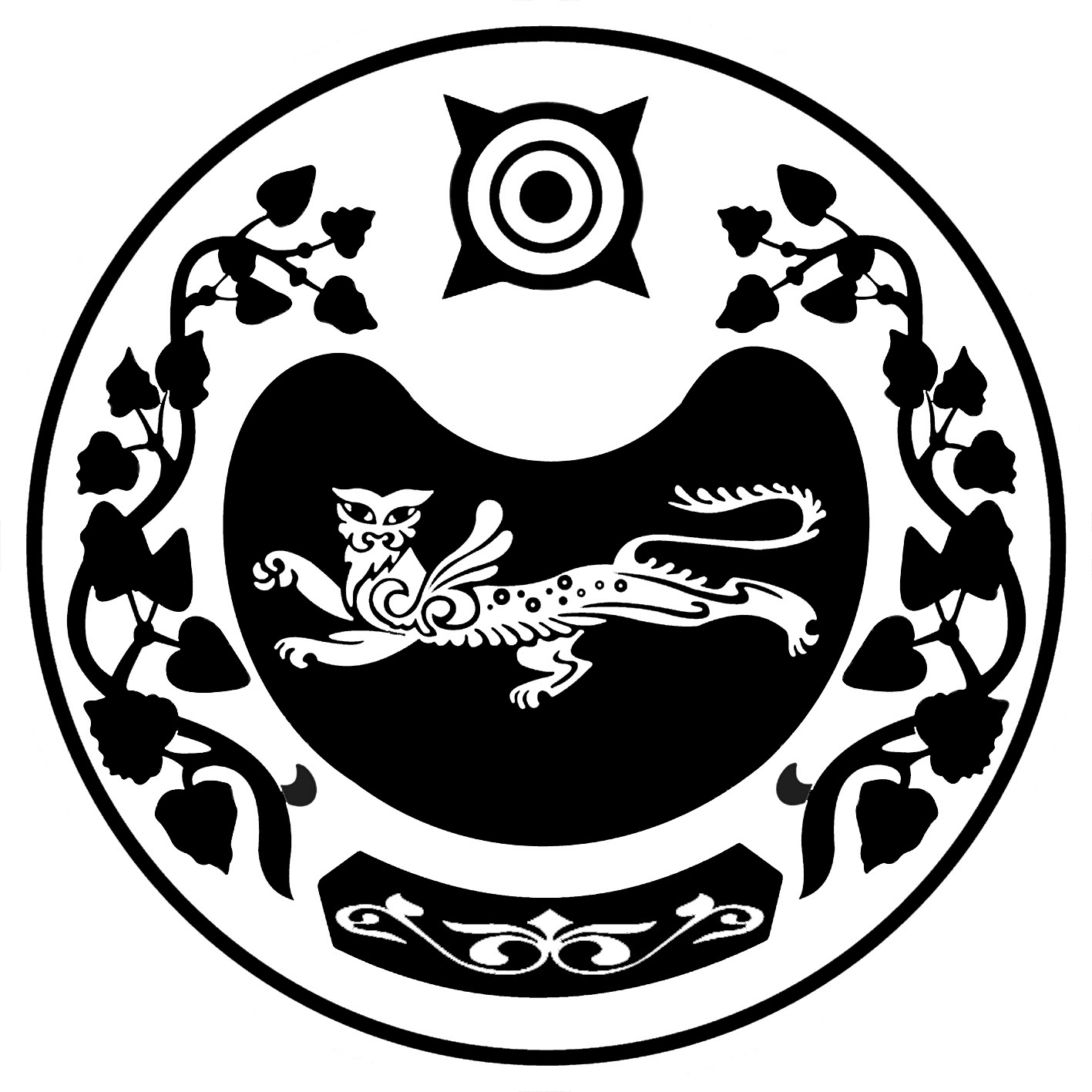 СОВЕТ ДЕПУТАТОВ КАЛИНИНСКОГО  СЕЛЬСОВЕТА